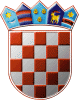         REPUBLIKA HRVATSKAOSJEČKO-BARANJSKA ŽUPANIJA
KLASA: 601-02/24-10/URBROJ:15-24-1Ernestinovo, PREDMET:  ZAHTJEV ZA UMANJENJEM CIJENE ZBOG KORIŠTENJA GODIŠNJEG                          ODMORASukladno članku 10., stavku 2.  Odluke o mjerilima naplate Usluga Dječjeg vrtića Ogledalce Ernestinovo molim da mi se odobri umanjenje cijene vrtića za dijete _____________________________ koje pohađa  _________________ skupinu Dječjeg vrtića Ogledalce Ernestinovo zbog korištenja godišnjeg odmora u razdoblju od ______________ do _______________.Roditelji___________________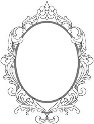 DJEČJI VRTIĆ OGLEDALCEERNESTINOVO